Расписание уроков для 8 класса, 14.12 – 18.12Урок Урок Время Время Предмет Способ*  Тема урокаРесурс ДомашнеезаданиеПонедельник, 14.12.2020118.30-9.008.30-9.00Биология Самостоятельная работа с УМК, с помощью ЭОРЛимфатическая системачитать пр. 27, познакомиться с презентацией, выполнить тест письменно в тетради со слайдов 12-14. повторить пр. 22-26Не предусмотреноПонедельник, 14.12.2020Индивидуальные консультации по предметуИндивидуальные консультации по предметуИндивидуальные консультации по предметуИндивидуальные консультации по предметуИндивидуальные консультации по предметуИндивидуальные консультации по предметуИндивидуальные консультации по предметуИндивидуальные консультации по предметуИндивидуальные консультации по предметуПонедельник, 14.12.2020229.30-10.009.30-10.00Физика УМКПрирода электрического тока§13, стр.56-57Записать действия электрического тока в металлах, в электролитах, в газах, в вакууме –с кратким пояснением каждого.(ФОТО в ЛС)Не предусмотреноПонедельник, 14.12.2020Индивидуальные консультации по предметуИндивидуальные консультации по предметуИндивидуальные консультации по предметуИндивидуальные консультации по предметуИндивидуальные консультации по предметуИндивидуальные консультации по предметуИндивидуальные консультации по предметуИндивидуальные консультации по предметуИндивидуальные консультации по предметуПонедельник, 14.12.20203310.30-11.0010.30-11.00Физика ЭОР/ УМКЗависимость сопротивления проводников от температуры. Сверхпроводимость.Видеоурок по ссылкеhttps://www.youtube.com/watch?v=xnCr2sT6eZgзаписать все определения из видеоурока (ФОТО в ЛС)+§13, стр.58-59Не предусмотреноПонедельник, 14.12.2020Индивидуальные консультации по предметуИндивидуальные консультации по предметуИндивидуальные консультации по предметуИндивидуальные консультации по предметуИндивидуальные консультации по предметуИндивидуальные консультации по предметуИндивидуальные консультации по предметуИндивидуальные консультации по предметуИндивидуальные консультации по предметуПонедельник, 14.12.20204411.30-12.0011.30-12.00Русский язык УМК Р.Р. Инструкцияс.109, упр.193,198Не предусмотреноПонедельник, 14.12.202012.00-12.30 обед 12.00-12.30 обед 12.00-12.30 обед 12.00-12.30 обед 12.00-12.30 обед 12.00-12.30 обед 12.00-12.30 обед 12.00-12.30 обед 12.00-12.30 обед Понедельник, 14.12.20205512.30-13.0012.30-13.00Алгебра ZoomГрафик зависимости у = √хСамостоятельная работаНе предусмотреноПонедельник, 14.12.2020Индивидуальные консультации по предметуИндивидуальные консультации по предметуИндивидуальные консультации по предметуИндивидуальные консультации по предметуИндивидуальные консультации по предметуИндивидуальные консультации по предметуИндивидуальные консультации по предметуИндивидуальные консультации по предметуИндивидуальные консультации по предмету6613.30-14.0013.30-14.00Физическая культураСамостоятельная работаАкробатическая комбинацияПросмотреть учебный материал: https://resh.edu.ru/subject/lesson/3219/main/Выполнить тренировочные заданияНе предусмотрено7714.30-15.0014.30-15.00ГеографияЭОР, самостоятельная работаАтмосферная циркуляцияhttps://resh.edu.ru/subject/lesson/1673/main/ посмотреть видеоурок, выполнить тренировочный тестНе предусмотреноЗанятия по интересамЗанятия по интересамЗанятия по интересамЗанятия по интересамЗанятия по интересамЗанятия по интересамЗанятия по интересамЗанятия по интересамЗанятия по интересамВторник, 15.12.2020Вторник, 15.12.2020118.30-9.008.30-9.00Геометрия Видео урокЧетырехугольникп.51, вопросы 7-11 (с.75)№ 46(г)Не предусмотреноВторник, 15.12.2020Индивидуальные консультации по предметуИндивидуальные консультации по предметуИндивидуальные консультации по предметуИндивидуальные консультации по предметуИндивидуальные консультации по предметуИндивидуальные консультации по предметуИндивидуальные консультации по предметуИндивидуальные консультации по предметуИндивидуальные консультации по предметуВторник, 15.12.2020229.30-10.009.30-10.00Информатика ЭОРАлгоритмы и исполнители.https://resh.edu.ru/subject/lesson/3065/start/Начнём урокОсновная часть(видеоурок)Тренировочные задания (отправить результат.)https://b3.csdnevnik.ru/edufile/c2acb0cb1349496fa0b3722c1a08f53c.docВторник, 15.12.2020Индивидуальные консультации по предметуИндивидуальные консультации по предметуИндивидуальные консультации по предметуИндивидуальные консультации по предметуИндивидуальные консультации по предметуИндивидуальные консультации по предметуИндивидуальные консультации по предметуИндивидуальные консультации по предметуИндивидуальные консультации по предметуВторник, 15.12.20203310.30-11.0010.30-11.00История РоссииУМКВнешняя политика Екатерины IIУрок  в ZOOM  ( ссылка будет 14 декабря) + п. 22 – прочитать Не предусмотреноВторник, 15.12.2020Индивидуальные консультации по предметуИндивидуальные консультации по предметуИндивидуальные консультации по предметуИндивидуальные консультации по предметуИндивидуальные консультации по предметуИндивидуальные консультации по предметуИндивидуальные консультации по предметуИндивидуальные консультации по предметуИндивидуальные консультации по предметуВторник, 15.12.20204411.30-12.0011.30-12.00Русский языкZOOMБезличные предложения онлайн урок в ZOOMп.35, упр.202, 203Не предусмотреноВторник, 15.12.202012.00-12.30 обед 12.00-12.30 обед 12.00-12.30 обед 12.00-12.30 обед 12.00-12.30 обед 12.00-12.30 обед 12.00-12.30 обед 12.00-12.30 обед 12.00-12.30 обед Вторник, 15.12.20205512.30-13.0012.30-13.00Литература УМКАнализ эпизода "Битва с барсом" наизусть 17 глава (видео) + ответить на вопросы (устно) на с.257 (№2)Не предусмотреноВторник, 15.12.2020Индивидуальные консультации по предметуИндивидуальные консультации по предметуИндивидуальные консультации по предметуИндивидуальные консультации по предметуИндивидуальные консультации по предметуИндивидуальные консультации по предметуИндивидуальные консультации по предметуИндивидуальные консультации по предметуИндивидуальные консультации по предметуВторник, 15.12.20206613.30-14.0013.30-14.00Технология ЭОРРазведение животных.https://resh.edu.ru/subject/lesson/2567/main/ посмотреть видеоурокНе предусмотреноВторник, 15.12.2020Индивидуальные консультации по предметуИндивидуальные консультации по предметуИндивидуальные консультации по предметуИндивидуальные консультации по предметуИндивидуальные консультации по предметуИндивидуальные консультации по предметуИндивидуальные консультации по предметуИндивидуальные консультации по предметуИндивидуальные консультации по предметуВторник, 15.12.20207714.30-15.0014.30-15.00ТехнологияПрактическая работаРазведение животных.Выполнить тренировочный тест, выслать результатНе предусмотреноВторник, 15.12.2020Занятия по интересамЗанятия по интересамЗанятия по интересамЗанятия по интересамЗанятия по интересамЗанятия по интересамЗанятия по интересамЗанятия по интересамЗанятия по интересамСпортивные игрыСпортивные игрыСпортивные игрыСпортивные игрыСпортивные игрыСреда, 16.12.2020118.30-9.008.30-9.00Алгебра ZoomСвойства квадратных корнейс. 93-94 – читать;  № 318(а, в, д); 320(в, д); 321(а, в);Не предусмотреноСреда, 16.12.2020Индивидуальные консультации по предметуИндивидуальные консультации по предметуИндивидуальные консультации по предметуИндивидуальные консультации по предметуИндивидуальные консультации по предметуИндивидуальные консультации по предметуИндивидуальные консультации по предметуИндивидуальные консультации по предметуИндивидуальные консультации по предметуСреда, 16.12.2020229.30-10.009.30-10.00География ЭОР, самостоятельная работаЗима и лето в нашей северной стране..https://yandex.ru/video/preview/?text=география%208кл%20Зима%20и%20лето%20в%20нашей%20северной%20стране.&path=wizard&parent-reqid=1607538165394529-402913613633542318600247-production-app-host-man-web-yp-277&wiz_type=vital&filmId=17463650503431971079 посмотреть видеоурок
 выполнить зад.7 (Бутымова, Корепанов, Ядрышников) и зад.8 (Федотовских, Ерошкина, Шарифуллина)Не предусмотреноСреда, 16.12.2020Индивидуальные консультации по предметуИндивидуальные консультации по предметуИндивидуальные консультации по предметуИндивидуальные консультации по предметуИндивидуальные консультации по предметуИндивидуальные консультации по предметуИндивидуальные консультации по предметуИндивидуальные консультации по предметуИндивидуальные консультации по предметуСреда, 16.12.20203310.30-11.0010.30-11.00Англ.языкЭОРzoomПионеры космоса.стр.39 упр.6 +  перевод Не предусмотреноСреда, 16.12.2020Индивидуальные консультации по предметуИндивидуальные консультации по предметуИндивидуальные консультации по предметуИндивидуальные консультации по предметуИндивидуальные консультации по предметуИндивидуальные консультации по предметуИндивидуальные консультации по предметуИндивидуальные консультации по предметуИндивидуальные консультации по предметуСреда, 16.12.20204411.30-12.0011.30-12.00Англ.языкЭОРЖелезный пират не открытых морей.Задание в документе word.Повторить модуль №2.Не предусмотреноСреда, 16.12.202012.00-12.30 обед12.00-12.30 обед12.00-12.30 обед12.00-12.30 обед12.00-12.30 обед12.00-12.30 обед12.00-12.30 обед12.00-12.30 обед12.00-12.30 обедСреда, 16.12.20205512.30-13.0012.30-13.00Русский языкУМКР.Р. Рассуждениеп.36, упр.206Не предусмотреноСреда, 16.12.2020Индивидуальные консультации по предметуИндивидуальные консультации по предметуИндивидуальные консультации по предметуИндивидуальные консультации по предметуИндивидуальные консультации по предметуИндивидуальные консультации по предметуИндивидуальные консультации по предметуИндивидуальные консультации по предметуИндивидуальные консультации по предмету6613.30-14.0013.30-14.00Алгебра ZoomСвойства квадратных корнейс. 93-94 – читать;  №  322(а, б); 326(в,г)Не предусмотреноИндивидуальные консультации по предметуИндивидуальные консультации по предметуИндивидуальные консультации по предметуИндивидуальные консультации по предметуИндивидуальные консультации по предметуИндивидуальные консультации по предметуИндивидуальные консультации по предметуИндивидуальные консультации по предметуИндивидуальные консультации по предмету7714.30-15.0014.30-15.00Физическая культураСамостоятельная работаОпорный прыжок ноги врозь (дев) (козел в ширину, высота 105-110 см).Просмотреть учебный материал: https://resh.edu.ru/subject/lesson/7137/start/261377/ Выполнить тренировочные заданияНе предусмотреноЗанятия по интересамЗанятия по интересамЗанятия по интересамЗанятия по интересамЗанятия по интересамЗанятия по интересамЗанятия по интересамЗанятия по интересамЗанятия по интересамПроектные мастерскиеПроектные мастерскиеПроектные мастерскиеПроектные мастерскиеПроектные мастерскиеНе предусмотреноЧетверг, 17.12.2020118.30-9.008.30-9.00Обществознание Самостоятельная работа, ЭОРРелигия как одна из форм культурыУМК (Учебник) § 12, прочитать. Подготовится к проверочной работе по главе № 2 "Сфера духовной культуры". Платформа ZOOM.Не предусмотреноЧетверг, 17.12.2020Индивидуальные консультации по предметуИндивидуальные консультации по предметуИндивидуальные консультации по предметуИндивидуальные консультации по предметуИндивидуальные консультации по предметуИндивидуальные консультации по предметуИндивидуальные консультации по предметуИндивидуальные консультации по предметуИндивидуальные консультации по предметуЧетверг, 17.12.2020229.30-10.009.30-10.00Английский языкЭОРТест по модулю №3.https://edu.skysmart.ru/student/rovumediniНе предусмотреноЧетверг, 17.12.2020Индивидуальные консультации по предметуИндивидуальные консультации по предметуИндивидуальные консультации по предметуИндивидуальные консультации по предметуИндивидуальные консультации по предметуИндивидуальные консультации по предметуИндивидуальные консультации по предметуИндивидуальные консультации по предметуИндивидуальные консультации по предметуЧетверг, 17.12.20203310.30-11.0010.30-11.00Геометрия ZoomПравильные многоугольникип.52, вопросы 12-15 (с.75), № 48(а, г)Не предусмотреноЧетверг, 17.12.2020Индивидуальные консультации по предметуИндивидуальные консультации по предметуИндивидуальные консультации по предметуИндивидуальные консультации по предметуИндивидуальные консультации по предметуИндивидуальные консультации по предметуИндивидуальные консультации по предметуИндивидуальные консультации по предметуИндивидуальные консультации по предметуЧетверг, 17.12.20204411.30-12.0011.30-12.00Музыка УМК, ЭОРМузыка в кино. Музыка к кинофильму «Властелин колецhttps://resh.edu.ru/subject/lesson/3410/main/ Видео урок, тренировочные заданияНе предусмотреноЧетверг, 17.12.202012.00-12.30 обед12.00-12.30 обед12.00-12.30 обед12.00-12.30 обед12.00-12.30 обед12.00-12.30 обед12.00-12.30 обед12.00-12.30 обед12.00-12.30 обедЧетверг, 17.12.20205512.30-13.0012.30-13.00Литература УМК ЭОР Творческая работа по поэме М.Ю.Лермонтова «Мцыри»творческая работа на с.258 (письменно) + тест на сайте https://videouroki.net/et/pupil  (заходим строго под своим личным кодом и паролем, решаем один раз!!!)Не предусмотреноЧетверг, 17.12.2020Индивидуальные консультации по предметуИндивидуальные консультации по предметуИндивидуальные консультации по предметуИндивидуальные консультации по предметуИндивидуальные консультации по предметуИндивидуальные консультации по предметуИндивидуальные консультации по предметуИндивидуальные консультации по предметуИндивидуальные консультации по предметуЧетверг, 17.12.20206613.30-14.0013.30-14.00Алгебра ZoomСвойства квадратных корнейс. 94-95 – читать;  № 331(а, б); 332(а-в); 336(а, в, д); Не предусмотреноЧетверг, 17.12.2020Занятия по интересамЗанятия по интересамЗанятия по интересамЗанятия по интересамЗанятия по интересамЧетверг, 17.12.202077Математика/внНе предусмотреноПятница, 18.12.2020Пятница, 18.12.2020118.30-9.008.30-9.00Химия Дневник.руНе предусмотреноПятница, 18.12.2020Индивидуальные консультации по предметуИндивидуальные консультации по предметуИндивидуальные консультации по предметуИндивидуальные консультации по предметуИндивидуальные консультации по предметуИндивидуальные консультации по предметуИндивидуальные консультации по предметуИндивидуальные консультации по предметуИндивидуальные консультации по предметуПятница, 18.12.2020229.30-10.009.30-10.00Химия Дневник.руНе предусмотреноПятница, 18.12.2020Пятница, 18.12.20203310.30-11.0010.30-11.00Русский языкУМК Р.Р. Сочинение-рассуждение упр.207Не предусмотреноПятница, 18.12.2020Индивидуальные консультации по предметуИндивидуальные консультации по предметуИндивидуальные консультации по предметуИндивидуальные консультации по предметуИндивидуальные консультации по предметуИндивидуальные консультации по предметуИндивидуальные консультации по предметуИндивидуальные консультации по предметуИндивидуальные консультации по предметуПятница, 18.12.2020411.30-12.0011.30-12.00История РоссииИстория РоссииУМКВнешняя политика Екатерины IIСтр. 48 «вопросы и задания» №5 (письменно)Не предусмотреноПятница, 18.12.2020Индивидуальные консультации по предметуИндивидуальные консультации по предметуИндивидуальные консультации по предметуИндивидуальные консультации по предметуИндивидуальные консультации по предметуИндивидуальные консультации по предметуИндивидуальные консультации по предметуИндивидуальные консультации по предметуИндивидуальные консультации по предметуПятница, 18.12.2020512.30-13.0012.30-13.00Биология Биология Самостоятельная работа по УМК, с помощью ЭОРСтроение и функции органов дыханияZOOMВыполнить тест. Прочитать пр. 28, познакомиться с презентацией; строение нижних дыхательных путей зарисовать в тетрадь и подписать.Не предусмотреноПятница, 18.12.2020Индивидуальные консультации по предметуИндивидуальные консультации по предметуИндивидуальные консультации по предметуИндивидуальные консультации по предметуИндивидуальные консультации по предметуИндивидуальные консультации по предметуИндивидуальные консультации по предметуИндивидуальные консультации по предметуИндивидуальные консультации по предметуПятница, 18.12.2020613.30-14.0013.30-14.00ОБЖОБЖАварии на радиационно-опасных объектах и их возможные последствия.https://resh.edu.ru/subject/lesson/3332/main/Просмотр видеоурока + Учебник п.5.2 стр.102  читатьНе предусмотреноПятница, 18.12.2020Занятия по интересамЗанятия по интересамЗанятия по интересамЗанятия по интересамЗанятия по интересамЗанятия по интересамЗанятия по интересамЗанятия по интересамЗанятия по интересамПятница, 18.12.2020История в лицахИстория в лицах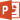 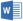 